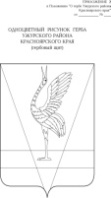 АДМИНИСТРАЦИЯ УЖУРСКОГО РАЙОНАКРАСНОЯРСКОГО КРАЯПОСТАНОВЛЕНИЕ11.05.2022                                        г. Ужур                                                   № 347О внесении изменений в постановление администрации Ужурского района от 03.04.2019 № 217 «Об утверждении краткосрочных планов на 2020-2022 годы, реализации региональной программы капитального ремонта общего имущества в многоквартирных домах»В соответствии  со  статьей 189 Жилищного кодекса Российской Федерации, статьей  1 Закона Красноярского края от 27.06.2013 N 4-1451 (ред. от 22.12.2016) "Об организации проведения капитального ремонта общего имущества в многоквартирных домах, расположенных на территории Красноярского края", Постановлением Правительства Красноярского края от 29.10.2014 N 511-п "Об утверждении Порядка формирования и утверждения краткосрочных планов реализации региональной программы капитального ремонта общего имущества в многоквартирных домах", Постановлением Правительства Красноярского края от 27.12.2013 № 709-п,  руководствуясь Уставом Ужурского района, ПОСТАНОВЛЯЮ: 1.  Приложение №3 к постановлению администрации Ужурского района от 03.04.2019 № 217 «Об утверждении краткосрочных планов на 2020-2022 годы, реализации региональной программы капитального ремонта общего имущества в многоквартирных домах» читать   в новой редакции согласно приложению.3. Постановление вступает в силу в день, следующий за днем официального опубликования в специальном выпуске газеты «Сибирский хлебороб».Глава района                                                                                     К.Н. Зарецкий Приложение  к постановлению администрации Ужурского районаот 11.05.2022 № 347  Краткосрочный план реализации региональной программы капитального ремонта общего имущества в многоквартирных домах, расположенных на территории Ужурского района, на 2022 годФорма №1Форма № 2Объем услуг и (или) работ по капитальному ремонту общего имущества в многоквартирных домах, включенных в краткосрочный планСтоимость услуг и (или) работ по капитальному ремонту общего имущества в многоквартирных домах, включенных в краткосрочный планСтоимость услуг и (или) работ по капитальному ремонту общего имущества в многоквартирных домах, включенных в краткосрочный планСтоимость услуг и (или) работ по капитальному ремонту общего имущества в многоквартирных домах, включенных в краткосрочный планСтоимость услуг и (или) работ по капитальному ремонту общего имущества в многоквартирных домах, включенных в краткосрочный планСтоимость услуг и (или) работ по капитальному ремонту общего имущества в многоквартирных домах, включенных в краткосрочный планСтоимость услуг и (или) работ по капитальному ремонту общего имущества в многоквартирных домах, включенных в краткосрочный планСтоимость услуг и (или) работ по капитальному ремонту общего имущества в многоквартирных домах, включенных в краткосрочный планСтоимость услуг и (или) работ по капитальному ремонту общего имущества в многоквартирных домах, включенных в краткосрочный планСтоимость услуг и (или) работ по капитальному ремонту общего имущества в многоквартирных домах, включенных в краткосрочный планСтоимость услуг и (или) работ по капитальному ремонту общего имущества в многоквартирных домах, включенных в краткосрочный планСтоимость услуг и (или) работ по капитальному ремонту общего имущества в многоквартирных домах, включенных в краткосрочный планСтоимость услуг и (или) работ по капитальному ремонту общего имущества в многоквартирных домах, включенных в краткосрочный планСтоимость услуг и (или) работ по капитальному ремонту общего имущества в многоквартирных домах, включенных в краткосрочный планСтоимость услуг и (или) работ по капитальному ремонту общего имущества в многоквартирных домах, включенных в краткосрочный планСтоимость услуг и (или) работ по капитальному ремонту общего имущества в многоквартирных домах, включенных в краткосрочный планСтоимость услуг и (или) работ по капитальному ремонту общего имущества в многоквартирных домах, включенных в краткосрочный план№ п/пАдрес многоквартирного домаОбщая площадь помещений в многоквартирном доме, кв. мИсточники финансированияИсточники финансированияСтоимость услуг и (или) работ по капитальному ремонту общего имущества многоквартирного дома, руб.Стоимость услуг и (или) работ по капитальному ремонту общего имущества многоквартирного дома, руб.Стоимость услуг и (или) работ по капитальному ремонту общего имущества многоквартирного дома, руб.Стоимость услуг и (или) работ по капитальному ремонту общего имущества многоквартирного дома, руб.Стоимость услуг и (или) работ по капитальному ремонту общего имущества многоквартирного дома, руб.Стоимость услуг и (или) работ по капитальному ремонту общего имущества многоквартирного дома, руб.Стоимость услуг и (или) работ по капитальному ремонту общего имущества многоквартирного дома, руб.Стоимость услуг и (или) работ по капитальному ремонту общего имущества многоквартирного дома, руб.Стоимость услуг и (или) работ по капитальному ремонту общего имущества многоквартирного дома, руб.Стоимость услуг и (или) работ по капитальному ремонту общего имущества многоквартирного дома, руб.Стоимость услуг и (или) работ по капитальному ремонту общего имущества многоквартирного дома, руб.№ п/пАдрес многоквартирного домаОбщая площадь помещений в многоквартирном доме, кв. мИсточники финансированияИсточники финансированиявсего, стоимость ремонтав том числе:в том числе:в том числе:в том числе:в том числе:в том числе:в том числе:в том числе:в том числе:в том числе:№ п/пАдрес многоквартирного домаОбщая площадь помещений в многоквартирном доме, кв. мИсточники финансированияИсточники финансированиявсего, стоимость ремонтаремонт крыши ремонт или замена лифтового оборудования, признанного непригодным для эксплуатации, ремонт лифтовых шахтремонт внутридомовых инженерных систем (в том числе  установка коллективных (общедомовых) приборов учета  потребления ресурсов и узлов управления и регулирования потребления ресурсов)ремонт внутридомовых инженерных систем (в том числе  установка коллективных (общедомовых) приборов учета  потребления ресурсов и узлов управления и регулирования потребления ресурсов)ремонт внутридомовых инженерных систем (в том числе  установка коллективных (общедомовых) приборов учета  потребления ресурсов и узлов управления и регулирования потребления ресурсов)ремонт внутридомовых инженерных систем (в том числе  установка коллективных (общедомовых) приборов учета  потребления ресурсов и узлов управления и регулирования потребления ресурсов)ремонт внутридомовых инженерных систем (в том числе  установка коллективных (общедомовых) приборов учета  потребления ресурсов и узлов управления и регулирования потребления ресурсов)ремонт подвальных помещений, относящихся к общему имуществу в многоквартирном домеутепление и ремонт фасадаремонт фундамента многоквартирного дома№ п/пАдрес многоквартирного домаОбщая площадь помещений в многоквартирном доме, кв. мИсточники финансированияИсточники финансированиявсего, стоимость ремонтаремонт крыши ремонт или замена лифтового оборудования, признанного непригодным для эксплуатации, ремонт лифтовых шахтэлектроснабжениятеплоснабжения и горячего водоснабжениягазоснабженияхолодного водоснабженияводоотведенияремонт подвальных помещений, относящихся к общему имуществу в многоквартирном домеутепление и ремонт фасадаремонт фундамента многоквартирного дома1234456789101112131415Ужурский муниципальный районУжурский муниципальный районУжурский муниципальный районУжурский муниципальный районУжурский муниципальный районУжурский муниципальный районУжурский муниципальный районУжурский муниципальный районУжурский муниципальный районУжурский муниципальный районУжурский муниципальный районУжурский муниципальный районУжурский муниципальный районУжурский муниципальный районУжурский муниципальный районУжурский муниципальный район1. Многоквартирные дома, формирующие фонды капитального ремонта на счете регионального оператора1. Многоквартирные дома, формирующие фонды капитального ремонта на счете регионального оператора1. Многоквартирные дома, формирующие фонды капитального ремонта на счете регионального оператора1. Многоквартирные дома, формирующие фонды капитального ремонта на счете регионального оператора1. Многоквартирные дома, формирующие фонды капитального ремонта на счете регионального оператора1. Многоквартирные дома, формирующие фонды капитального ремонта на счете регионального оператора1. Многоквартирные дома, формирующие фонды капитального ремонта на счете регионального оператора1. Многоквартирные дома, формирующие фонды капитального ремонта на счете регионального оператора1. Многоквартирные дома, формирующие фонды капитального ремонта на счете регионального оператора1. Многоквартирные дома, формирующие фонды капитального ремонта на счете регионального оператора1. Многоквартирные дома, формирующие фонды капитального ремонта на счете регионального оператора1. Многоквартирные дома, формирующие фонды капитального ремонта на счете регионального оператора1. Многоквартирные дома, формирующие фонды капитального ремонта на счете регионального оператора1. Многоквартирные дома, формирующие фонды капитального ремонта на счете регионального оператора1. Многоквартирные дома, формирующие фонды капитального ремонта на счете регионального оператора1. Многоквартирные дома, формирующие фонды капитального ремонта на счете регионального оператора1.1Ужурский р-н, г Ужур, г. Ужур, кв-л 126-й, д. 5325,20средства
собствен
никовминимальный размер взноса3 898 396,793 898 396,791.1Ужурский р-н, г Ужур, г. Ужур, кв-л 126-й, д. 5325,20средства
собствен
никоввзнос, превышающий минимальный размер1.1Ужурский р-н, г Ужур, г. Ужур, кв-л 126-й, д. 5325,20меры финансовой
поддержкигосударственной корпорации – Фонда содействия реформированию жилищно-коммунального хозяйства0,000,001.1Ужурский р-н, г Ужур, г. Ужур, кв-л 126-й, д. 5325,20меры финансовой
поддержкикраевого бюджета0,000,001.1Ужурский р-н, г Ужур, г. Ужур, кв-л 126-й, д. 5325,20меры финансовой
поддержкиместного бюджета0,000,001.1Ужурский р-н, г Ужур, г. Ужур, кв-л 126-й, д. 5325,20меры финансовой
поддержкииные источники0,000,001.1Ужурский р-н, г Ужур, г. Ужур, кв-л 126-й, д. 5325,20ВсегоВсего3 898 396,793 898 396,791.1Ужурский р-н, г Ужур, г. Ужур, кв-л 126-й, д. 5325,20Удельная стоимость капитального ремонта 1 кв. м общей площади помещений многоквартирного дома, руб./кв. мУдельная стоимость капитального ремонта 1 кв. м общей площади помещений многоквартирного дома, руб./кв. м11 987,6911 987,691.1Ужурский р-н, г Ужур, г. Ужур, кв-л 126-й, д. 5325,20Утвержденная предельная стоимость капитального ремонта 1 кв. м общей площади помещений многоквартирного дома, руб./кв. мУтвержденная предельная стоимость капитального ремонта 1 кв. м общей площади помещений многоквартирного дома, руб./кв. м11 987,691.2Ужурский р-н, г Ужур, г. Ужур, кв-л 126-й, д. 7320,70средства
собствен
никовминимальный размер взноса3 844 452,183 844 452,181.2Ужурский р-н, г Ужур, г. Ужур, кв-л 126-й, д. 7320,70средства
собствен
никоввзнос, превышающий минимальный размер1.2Ужурский р-н, г Ужур, г. Ужур, кв-л 126-й, д. 7320,70меры финансовой
поддержкигосударственной корпорации – Фонда содействия реформированию жилищно-коммунального хозяйства0,000,001.2Ужурский р-н, г Ужур, г. Ужур, кв-л 126-й, д. 7320,70меры финансовой
поддержкикраевого бюджета0,000,001.2Ужурский р-н, г Ужур, г. Ужур, кв-л 126-й, д. 7320,70меры финансовой
поддержкиместного бюджета0,000,001.2Ужурский р-н, г Ужур, г. Ужур, кв-л 126-й, д. 7320,70меры финансовой
поддержкииные источники0,000,001.2Ужурский р-н, г Ужур, г. Ужур, кв-л 126-й, д. 7320,70ВсегоВсего3 844 452,183 844 452,181.2Ужурский р-н, г Ужур, г. Ужур, кв-л 126-й, д. 7320,70Удельная стоимость капитального ремонта 1 кв. м общей площади помещений многоквартирного дома, руб./кв. мУдельная стоимость капитального ремонта 1 кв. м общей площади помещений многоквартирного дома, руб./кв. м11 987,6911 987,691.2Ужурский р-н, г Ужур, г. Ужур, кв-л 126-й, д. 7320,70Утвержденная предельная стоимость капитального ремонта 1 кв. м общей площади помещений многоквартирного дома, руб./кв. мУтвержденная предельная стоимость капитального ремонта 1 кв. м общей площади помещений многоквартирного дома, руб./кв. м11 987,691.3Ужурский р-н, г Ужур, г. Ужур, кв-л 127-й, д. 4340,40средства
собствен
никовминимальный размер взноса4 080 609,684 080 609,681.3Ужурский р-н, г Ужур, г. Ужур, кв-л 127-й, д. 4340,40средства
собствен
никоввзнос, превышающий минимальный размер1.3Ужурский р-н, г Ужур, г. Ужур, кв-л 127-й, д. 4340,40меры финансовой
поддержкигосударственной корпорации – Фонда содействия реформированию жилищно-коммунального хозяйства0,000,001.3Ужурский р-н, г Ужур, г. Ужур, кв-л 127-й, д. 4340,40меры финансовой
поддержкикраевого бюджета0,000,001.3Ужурский р-н, г Ужур, г. Ужур, кв-л 127-й, д. 4340,40меры финансовой
поддержкиместного бюджета0,000,001.3Ужурский р-н, г Ужур, г. Ужур, кв-л 127-й, д. 4340,40меры финансовой
поддержкииные источники0,000,001.3Ужурский р-н, г Ужур, г. Ужур, кв-л 127-й, д. 4340,40ВсегоВсего4 080 609,684 080 609,681.3Ужурский р-н, г Ужур, г. Ужур, кв-л 127-й, д. 4340,40Удельная стоимость капитального ремонта 1 кв. м общей площади помещений многоквартирного дома, руб./кв. мУдельная стоимость капитального ремонта 1 кв. м общей площади помещений многоквартирного дома, руб./кв. м11 987,6911 987,691.3Ужурский р-н, г Ужур, г. Ужур, кв-л 127-й, д. 4340,40Утвержденная предельная стоимость капитального ремонта 1 кв. м общей площади помещений многоквартирного дома, руб./кв. мУтвержденная предельная стоимость капитального ремонта 1 кв. м общей площади помещений многоквартирного дома, руб./кв. м11 987,691.4Ужурский р-н, г Ужур, г. Ужур, ул. 40 лет Октября, д. 19457,80средства
собствен
никовминимальный размер взноса5 487 964,485 487 964,481.4Ужурский р-н, г Ужур, г. Ужур, ул. 40 лет Октября, д. 19457,80средства
собствен
никоввзнос, превышающий минимальный размер1.4Ужурский р-н, г Ужур, г. Ужур, ул. 40 лет Октября, д. 19457,80меры финансовой
поддержкигосударственной корпорации – Фонда содействия реформированию жилищно-коммунального хозяйства0,000,001.4Ужурский р-н, г Ужур, г. Ужур, ул. 40 лет Октября, д. 19457,80меры финансовой
поддержкикраевого бюджета0,000,001.4Ужурский р-н, г Ужур, г. Ужур, ул. 40 лет Октября, д. 19457,80меры финансовой
поддержкиместного бюджета0,000,001.4Ужурский р-н, г Ужур, г. Ужур, ул. 40 лет Октября, д. 19457,80меры финансовой
поддержкииные источники0,000,001.4Ужурский р-н, г Ужур, г. Ужур, ул. 40 лет Октября, д. 19457,80ВсегоВсего5 487 964,485 487 964,481.4Ужурский р-н, г Ужур, г. Ужур, ул. 40 лет Октября, д. 19457,80Удельная стоимость капитального ремонта 1 кв. м общей площади помещений многоквартирного дома, руб./кв. мУдельная стоимость капитального ремонта 1 кв. м общей площади помещений многоквартирного дома, руб./кв. м11 987,6911 987,691.4Ужурский р-н, г Ужур, г. Ужур, ул. 40 лет Октября, д. 19457,80Утвержденная предельная стоимость капитального ремонта 1 кв. м общей площади помещений многоквартирного дома, руб./кв. мУтвержденная предельная стоимость капитального ремонта 1 кв. м общей площади помещений многоквартирного дома, руб./кв. м11 987,691.5Ужурский р-н, г Ужур, г. Ужур, ул. 40 лет Октября, д. 21459,60средства
собствен
никовминимальный размер взноса5 509 542,325 509 542,321.5Ужурский р-н, г Ужур, г. Ужур, ул. 40 лет Октября, д. 21459,60средства
собствен
никоввзнос, превышающий минимальный размер1.5Ужурский р-н, г Ужур, г. Ужур, ул. 40 лет Октября, д. 21459,60меры финансовой
поддержкигосударственной корпорации – Фонда содействия реформированию жилищно-коммунального хозяйства0,000,001.5Ужурский р-н, г Ужур, г. Ужур, ул. 40 лет Октября, д. 21459,60меры финансовой
поддержкикраевого бюджета0,000,001.5Ужурский р-н, г Ужур, г. Ужур, ул. 40 лет Октября, д. 21459,60меры финансовой
поддержкиместного бюджета0,000,001.5Ужурский р-н, г Ужур, г. Ужур, ул. 40 лет Октября, д. 21459,60меры финансовой
поддержкииные источники0,000,001.5Ужурский р-н, г Ужур, г. Ужур, ул. 40 лет Октября, д. 21459,60ВсегоВсего5 509 542,325 509 542,321.5Ужурский р-н, г Ужур, г. Ужур, ул. 40 лет Октября, д. 21459,60Удельная стоимость капитального ремонта 1 кв. м общей площади помещений многоквартирного дома, руб./кв. мУдельная стоимость капитального ремонта 1 кв. м общей площади помещений многоквартирного дома, руб./кв. м11 987,6911 987,691.5Ужурский р-н, г Ужур, г. Ужур, ул. 40 лет Октября, д. 21459,60Утвержденная предельная стоимость капитального ремонта 1 кв. м общей площади помещений многоквартирного дома, руб./кв. мУтвержденная предельная стоимость капитального ремонта 1 кв. м общей площади помещений многоквартирного дома, руб./кв. м11 987,691.6Ужурский р-н, г Ужур, г. Ужур, ул. Железнодорожная, д. 37417,60средства
собствен
никовминимальный размер взноса562 954,03562 954,031.6Ужурский р-н, г Ужур, г. Ужур, ул. Железнодорожная, д. 37417,60средства
собствен
никоввзнос, превышающий минимальный размер1.6Ужурский р-н, г Ужур, г. Ужур, ул. Железнодорожная, д. 37417,60меры финансовой
поддержкигосударственной корпорации – Фонда содействия реформированию жилищно-коммунального хозяйства0,000,001.6Ужурский р-н, г Ужур, г. Ужур, ул. Железнодорожная, д. 37417,60меры финансовой
поддержкикраевого бюджета0,000,001.6Ужурский р-н, г Ужур, г. Ужур, ул. Железнодорожная, д. 37417,60меры финансовой
поддержкиместного бюджета0,000,001.6Ужурский р-н, г Ужур, г. Ужур, ул. Железнодорожная, д. 37417,60меры финансовой
поддержкииные источники0,000,001.6Ужурский р-н, г Ужур, г. Ужур, ул. Железнодорожная, д. 37417,60ВсегоВсего562 954,03562 954,031.6Ужурский р-н, г Ужур, г. Ужур, ул. Железнодорожная, д. 37417,60Удельная стоимость капитального ремонта 1 кв. м общей площади помещений многоквартирного дома, руб./кв. мУдельная стоимость капитального ремонта 1 кв. м общей площади помещений многоквартирного дома, руб./кв. м1 348,071 348,071.6Ужурский р-н, г Ужур, г. Ужур, ул. Железнодорожная, д. 37417,60Утвержденная предельная стоимость капитального ремонта 1 кв. м общей площади помещений многоквартирного дома, руб./кв. мУтвержденная предельная стоимость капитального ремонта 1 кв. м общей площади помещений многоквартирного дома, руб./кв. м1 348,071.7Ужурский р-н, г Ужур, г. Ужур, ул. Западная, д. 3983,10средства
собствен
никовминимальный размер взноса11 785 098,0411 785 098,041.7Ужурский р-н, г Ужур, г. Ужур, ул. Западная, д. 3983,10средства
собствен
никоввзнос, превышающий минимальный размер1.7Ужурский р-н, г Ужур, г. Ужур, ул. Западная, д. 3983,10меры финансовой
поддержкигосударственной корпорации – Фонда содействия реформированию жилищно-коммунального хозяйства0,000,001.7Ужурский р-н, г Ужур, г. Ужур, ул. Западная, д. 3983,10меры финансовой
поддержкикраевого бюджета0,000,001.7Ужурский р-н, г Ужур, г. Ужур, ул. Западная, д. 3983,10меры финансовой
поддержкиместного бюджета0,000,001.7Ужурский р-н, г Ужур, г. Ужур, ул. Западная, д. 3983,10меры финансовой
поддержкииные источники0,000,001.7Ужурский р-н, г Ужур, г. Ужур, ул. Западная, д. 3983,10ВсегоВсего11 785 098,0411 785 098,041.7Ужурский р-н, г Ужур, г. Ужур, ул. Западная, д. 3983,10Удельная стоимость капитального ремонта 1 кв. м общей площади помещений многоквартирного дома, руб./кв. мУдельная стоимость капитального ремонта 1 кв. м общей площади помещений многоквартирного дома, руб./кв. м11 987,6911 987,691.7Ужурский р-н, г Ужур, г. Ужур, ул. Западная, д. 3983,10Утвержденная предельная стоимость капитального ремонта 1 кв. м общей площади помещений многоквартирного дома, руб./кв. мУтвержденная предельная стоимость капитального ремонта 1 кв. м общей площади помещений многоквартирного дома, руб./кв. м11 987,691.8Ужурский р-н, г Ужур, г. Ужур, ул. О.Кошевого, д. 31323,20средства
собствен
никовминимальный размер взноса3 874 421,413 874 421,411.8Ужурский р-н, г Ужур, г. Ужур, ул. О.Кошевого, д. 31323,20средства
собствен
никоввзнос, превышающий минимальный размер1.8Ужурский р-н, г Ужур, г. Ужур, ул. О.Кошевого, д. 31323,20меры финансовой
поддержкигосударственной корпорации – Фонда содействия реформированию жилищно-коммунального хозяйства0,000,001.8Ужурский р-н, г Ужур, г. Ужур, ул. О.Кошевого, д. 31323,20меры финансовой
поддержкикраевого бюджета0,000,001.8Ужурский р-н, г Ужур, г. Ужур, ул. О.Кошевого, д. 31323,20меры финансовой
поддержкиместного бюджета0,000,001.8Ужурский р-н, г Ужур, г. Ужур, ул. О.Кошевого, д. 31323,20меры финансовой
поддержкииные источники0,000,001.8Ужурский р-н, г Ужур, г. Ужур, ул. О.Кошевого, д. 31323,20ВсегоВсего3 874 421,413 874 421,411.8Ужурский р-н, г Ужур, г. Ужур, ул. О.Кошевого, д. 31323,20Удельная стоимость капитального ремонта 1 кв. м общей площади помещений многоквартирного дома, руб./кв. мУдельная стоимость капитального ремонта 1 кв. м общей площади помещений многоквартирного дома, руб./кв. м11 987,6911 987,691.8Ужурский р-н, г Ужур, г. Ужур, ул. О.Кошевого, д. 31323,20Утвержденная предельная стоимость капитального ремонта 1 кв. м общей площади помещений многоквартирного дома, руб./кв. мУтвержденная предельная стоимость капитального ремонта 1 кв. м общей площади помещений многоквартирного дома, руб./кв. м11 987,691.9Ужурский р-н, г Ужур, г. Ужур, ул. Строителей, д. 1673,60средства
собствен
никовминимальный размер взноса8 074 907,988 074 907,981.9Ужурский р-н, г Ужур, г. Ужур, ул. Строителей, д. 1673,60средства
собствен
никоввзнос, превышающий минимальный размер1.9Ужурский р-н, г Ужур, г. Ужур, ул. Строителей, д. 1673,60меры финансовой
поддержкигосударственной корпорации – Фонда содействия реформированию жилищно-коммунального хозяйства0,000,001.9Ужурский р-н, г Ужур, г. Ужур, ул. Строителей, д. 1673,60меры финансовой
поддержкикраевого бюджета0,000,001.9Ужурский р-н, г Ужур, г. Ужур, ул. Строителей, д. 1673,60меры финансовой
поддержкиместного бюджета0,000,001.9Ужурский р-н, г Ужур, г. Ужур, ул. Строителей, д. 1673,60меры финансовой
поддержкииные источники0,000,001.9Ужурский р-н, г Ужур, г. Ужур, ул. Строителей, д. 1673,60ВсегоВсего8 074 907,988 074 907,981.9Ужурский р-н, г Ужур, г. Ужур, ул. Строителей, д. 1673,60Удельная стоимость капитального ремонта 1 кв. м общей площади помещений многоквартирного дома, руб./кв. мУдельная стоимость капитального ремонта 1 кв. м общей площади помещений многоквартирного дома, руб./кв. м11 987,6911 987,691.9Ужурский р-н, г Ужур, г. Ужур, ул. Строителей, д. 1673,60Утвержденная предельная стоимость капитального ремонта 1 кв. м общей площади помещений многоквартирного дома, руб./кв. мУтвержденная предельная стоимость капитального ремонта 1 кв. м общей площади помещений многоквартирного дома, руб./кв. м11 987,691.10Ужурский р-н, Крутоярский с/с, с. Крутояр, ул. Главная, д. 34450,00средства
собствен
никовминимальный размер взноса5 394 460,505 394 460,501.10Ужурский р-н, Крутоярский с/с, с. Крутояр, ул. Главная, д. 34450,00средства
собствен
никоввзнос, превышающий минимальный размер1.10Ужурский р-н, Крутоярский с/с, с. Крутояр, ул. Главная, д. 34450,00меры финансовой
поддержкигосударственной корпорации – Фонда содействия реформированию жилищно-коммунального хозяйства0,000,001.10Ужурский р-н, Крутоярский с/с, с. Крутояр, ул. Главная, д. 34450,00меры финансовой
поддержкикраевого бюджета0,000,001.10Ужурский р-н, Крутоярский с/с, с. Крутояр, ул. Главная, д. 34450,00меры финансовой
поддержкиместного бюджета0,000,001.10Ужурский р-н, Крутоярский с/с, с. Крутояр, ул. Главная, д. 34450,00меры финансовой
поддержкииные источники0,000,001.10Ужурский р-н, Крутоярский с/с, с. Крутояр, ул. Главная, д. 34450,00ВсегоВсего5 394 460,505 394 460,501.10Ужурский р-н, Крутоярский с/с, с. Крутояр, ул. Главная, д. 34450,00Удельная стоимость капитального ремонта 1 кв. м общей площади помещений многоквартирного дома, руб./кв. мУдельная стоимость капитального ремонта 1 кв. м общей площади помещений многоквартирного дома, руб./кв. м11 987,6911 987,691.10Ужурский р-н, Крутоярский с/с, с. Крутояр, ул. Главная, д. 34450,00Утвержденная предельная стоимость капитального ремонта 1 кв. м общей площади помещений многоквартирного дома, руб./кв. мУтвержденная предельная стоимость капитального ремонта 1 кв. м общей площади помещений многоквартирного дома, руб./кв. м11 987,691.11Итого по счету регионального оператора4 751,20средства
собствен
никовминимальный размер взноса52 512 807,4151 949 853,38562 954,031.11Итого по счету регионального оператора4 751,20средства
собствен
никоввзнос, превышающий минимальный размер1.11Итого по счету регионального оператора4 751,20меры финансовой
поддержкигосударственной корпорации – Фонда содействия реформированию жилищно-коммунального хозяйства0,000,000,001.11Итого по счету регионального оператора4 751,20меры финансовой
поддержкикраевого бюджета0,000,000,001.11Итого по счету регионального оператора4 751,20меры финансовой
поддержкиместного бюджета0,000,000,001.11Итого по счету регионального оператора4 751,20меры финансовой
поддержкииные источники0,000,000,001.11Итого по счету регионального оператора4 751,20ВсегоВсего52 512 807,4151 949 853,38562 954,031.11Итого по счету регионального оператора4 751,20Удельная стоимость капитального ремонта 1 кв. м общей площади помещений многоквартирного дома, руб./кв. мУдельная стоимость капитального ремонта 1 кв. м общей площади помещений многоквартирного дома, руб./кв. м11 052,5410 934,05118,491.11Итого по счету регионального оператора4 751,20Утвержденная предельная стоимость капитального ремонта 1 кв. м общей площади помещений многоквартирного дома, руб./кв. мУтвержденная предельная стоимость капитального ремонта 1 кв. м общей площади помещений многоквартирного дома, руб./кв. мXXXXXXXXXXX2Всего по Ужурский муниципальный район4 751,20средства
собствен
никовминимальный размер взноса52 512 807,4151 949 853,38562 954,032Всего по Ужурский муниципальный район4 751,20средства
собствен
никоввзнос, превышающий минимальный размер2Всего по Ужурский муниципальный район4 751,20меры финансовой
поддержкигосударственной корпорации – Фонда содействия реформированию жилищно-коммунального хозяйства0,000,000,002Всего по Ужурский муниципальный район4 751,20меры финансовой
поддержкикраевого бюджета0,000,000,002Всего по Ужурский муниципальный район4 751,20меры финансовой
поддержкиместного бюджета0,000,000,002Всего по Ужурский муниципальный район4 751,20меры финансовой
поддержкииные источники0,000,000,002Всего по Ужурский муниципальный район4 751,20ВсегоВсего52 512 807,4151 949 853,38562 954,032Всего по Ужурский муниципальный район4 751,20Удельная стоимость капитального ремонта 1 кв. м общей площади помещений многоквартирного дома, руб./кв. мУдельная стоимость капитального ремонта 1 кв. м общей площади помещений многоквартирного дома, руб./кв. м11 052,5410 934,05118,492Всего по Ужурский муниципальный район4 751,20Утвержденная предельная стоимость капитального ремонта 1 кв. м общей площади помещений многоквартирного дома, руб./кв. мУтвержденная предельная стоимость капитального ремонта 1 кв. м общей площади помещений многоквартирного дома, руб./кв. мXXXXXXXXXXX№ п/пАдрес многоквартирного домаОбъем услуг и (или) работ по капитальному ремонту общего имущества многоквартирного домаОбъем услуг и (или) работ по капитальному ремонту общего имущества многоквартирного домаОбъем услуг и (или) работ по капитальному ремонту общего имущества многоквартирного домаОбъем услуг и (или) работ по капитальному ремонту общего имущества многоквартирного домаОбъем услуг и (или) работ по капитальному ремонту общего имущества многоквартирного домаОбъем услуг и (или) работ по капитальному ремонту общего имущества многоквартирного домаОбъем услуг и (или) работ по капитальному ремонту общего имущества многоквартирного домаОбъем услуг и (или) работ по капитальному ремонту общего имущества многоквартирного домаОбъем услуг и (или) работ по капитальному ремонту общего имущества многоквартирного домаОбъем услуг и (или) работ по капитальному ремонту общего имущества многоквартирного домаОбъем услуг и (или) работ по капитальному ремонту общего имущества многоквартирного домаОбъем услуг и (или) работ по капитальному ремонту общего имущества многоквартирного дома№ п/пАдрес многоквартирного домав том числе:в том числе:в том числе:в том числе:в том числе:в том числе:в том числе:в том числе:в том числе:в том числе:в том числе:в том числе:№ п/пАдрес многоквартирного домаремонт крыширемонт или замена лифтового оборудования, признанного непригодным для эксплуатации, ремонт лифтовых шахтремонт или замена лифтового оборудования, признанного непригодным для эксплуатации, ремонт лифтовых шахтремонт или замена лифтового оборудования, признанного непригодным для эксплуатации, ремонт лифтовых шахтремонт внутридомовых инженерных систем (в том числе  установка коллективных (общедомовых) приборов учета  потребления ресурсов и узлов управления и регулирования потребления ресурсов)ремонт внутридомовых инженерных систем (в том числе  установка коллективных (общедомовых) приборов учета  потребления ресурсов и узлов управления и регулирования потребления ресурсов)ремонт внутридомовых инженерных систем (в том числе  установка коллективных (общедомовых) приборов учета  потребления ресурсов и узлов управления и регулирования потребления ресурсов)ремонт внутридомовых инженерных систем (в том числе  установка коллективных (общедомовых) приборов учета  потребления ресурсов и узлов управления и регулирования потребления ресурсов)ремонт внутридомовых инженерных систем (в том числе  установка коллективных (общедомовых) приборов учета  потребления ресурсов и узлов управления и регулирования потребления ресурсов)ремонт подвальных помещений, относящихся к общему имуществу в многоквартирном домеутепление и ремонт фасадаремонт фундамента многоквартирного дома№ п/пАдрес многоквартирного домаремонт крыширемонт или замена лифтового оборудования, признанного непригодным для эксплуатации, ремонт лифтовых шахтремонт или замена лифтового оборудования, признанного непригодным для эксплуатации, ремонт лифтовых шахтремонт или замена лифтового оборудования, признанного непригодным для эксплуатации, ремонт лифтовых шахтэлектроснабжениятеплоснабжения и горячего водоснабжениягазоснабженияхолодного водоснабженияводоотведенияремонт подвальных помещений, относящихся к общему имуществу в многоквартирном домеутепление и ремонт фасадаремонт фундамента многоквартирного дома№ п/пАдрес многоквартирного домакв. мед.ед.ед.п. мп. мп. мп. мп. мкв. мкв. мкуб. м12344456789101112Ужурский муниципальный районУжурский муниципальный районУжурский муниципальный районУжурский муниципальный районУжурский муниципальный районУжурский муниципальный районУжурский муниципальный районУжурский муниципальный районУжурский муниципальный районУжурский муниципальный районУжурский муниципальный районУжурский муниципальный районУжурский муниципальный районУжурский муниципальный район1. Многоквартирные дома, формирующие фонды капитального ремонта на счете регионального оператора1. Многоквартирные дома, формирующие фонды капитального ремонта на счете регионального оператора1. Многоквартирные дома, формирующие фонды капитального ремонта на счете регионального оператора1. Многоквартирные дома, формирующие фонды капитального ремонта на счете регионального оператора1. Многоквартирные дома, формирующие фонды капитального ремонта на счете регионального оператора1. Многоквартирные дома, формирующие фонды капитального ремонта на счете регионального оператора1. Многоквартирные дома, формирующие фонды капитального ремонта на счете регионального оператора1. Многоквартирные дома, формирующие фонды капитального ремонта на счете регионального оператора1. Многоквартирные дома, формирующие фонды капитального ремонта на счете регионального оператора1. Многоквартирные дома, формирующие фонды капитального ремонта на счете регионального оператора1. Многоквартирные дома, формирующие фонды капитального ремонта на счете регионального оператора1. Многоквартирные дома, формирующие фонды капитального ремонта на счете регионального оператора1. Многоквартирные дома, формирующие фонды капитального ремонта на счете регионального оператора1. Многоквартирные дома, формирующие фонды капитального ремонта на счете регионального оператора1.1Ужурский р-н, г Ужур, г. Ужур, кв-л 126-й, д. 5358,50358,501.2Ужурский р-н, г Ужур, г. Ужур, кв-л 126-й, д. 7354,70354,701.3Ужурский р-н, г Ужур, г. Ужур, кв-л 127-й, д. 4360,60360,601.4Ужурский р-н, г Ужур, г. Ужур, ул. 40 лет Октября, д. 19516,90516,901.5Ужурский р-н, г Ужур, г. Ужур, ул. 40 лет Октября, д. 21527,80527,801.6Ужурский р-н, г Ужур, г. Ужур, ул. Железнодорожная, д. 37150,00150,001.7Ужурский р-н, г Ужур, г. Ужур, ул. Западная, д. 31 022,901 022,901.8Ужурский р-н, г Ужур, г. Ужур, ул. О.Кошевого, д. 31362,30362,301.9Ужурский р-н, г Ужур, г. Ужур, ул. Строителей, д. 1668,10668,101.10Ужурский р-н, Крутоярский с/с, с. Крутояр, ул. Главная, д. 34500,00500,00Итого по счету регионального оператора4 671,804 671,80150,00150,00Всего по Ужурский муниципальный район4 671,804 671,80150,00150,00